1.Do you often discuss your child's strengths with group teachers?Do you discuss your observations with the teacher that are particularly good for the childo No, nevero No, rarelyo Rareo Yes, ofteno Yes, always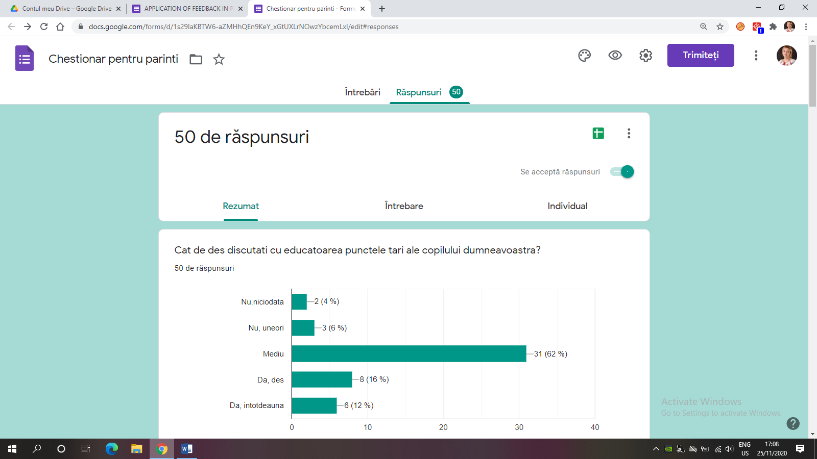 2.Do you often discuss your child's weaknesses with the group teachers?Do you talk to your educator about your observations that are causing your child difficulties in kindergarten / homeo No, nevero No, rarelyo Rareo Yes, ofteno Yes, always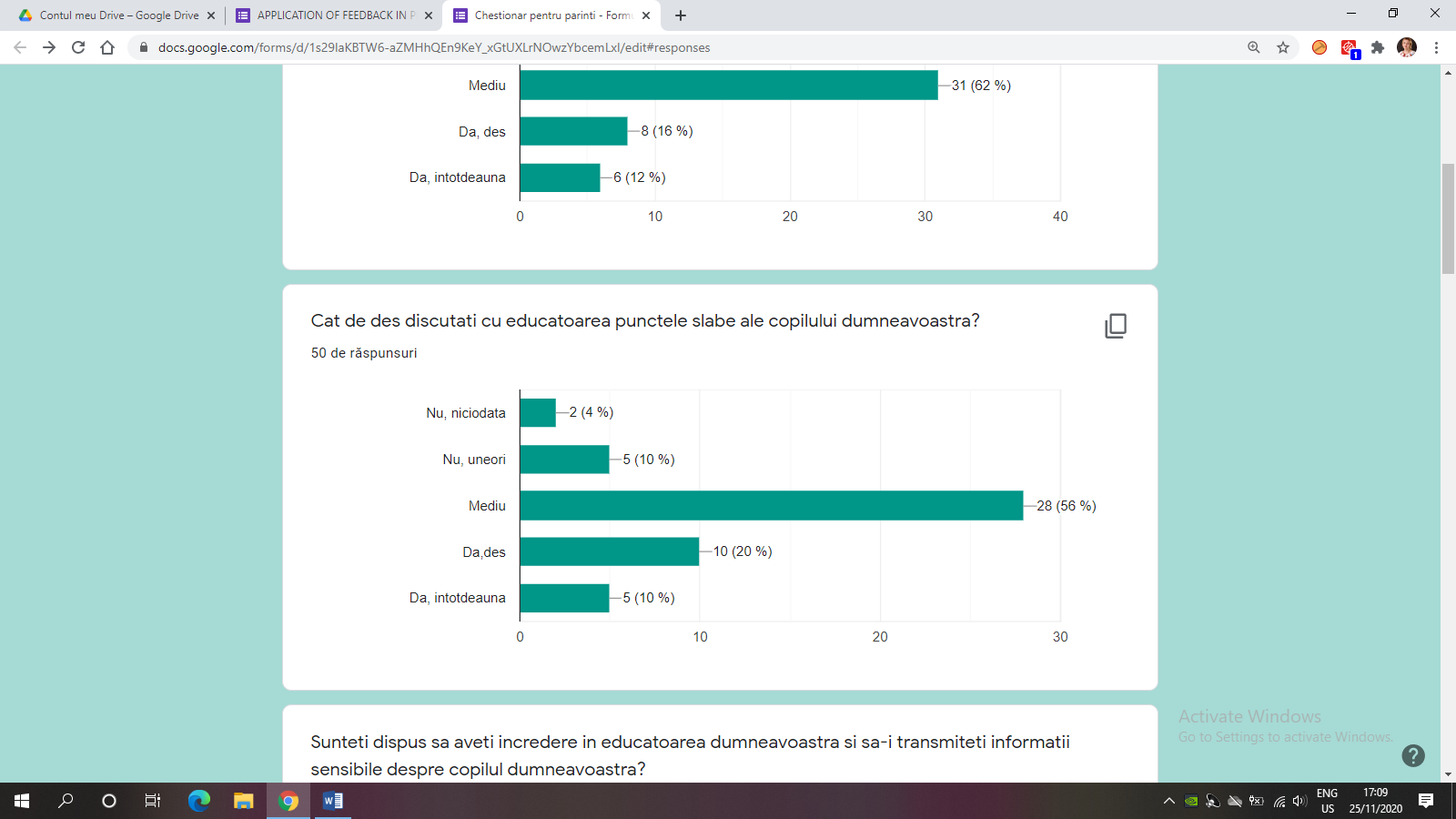 3.Are you willing to trust to pass sensitive information about your child's abilities to group teachers?o Most likely, noo Definitely noto Most likely, yeso Definitely, yes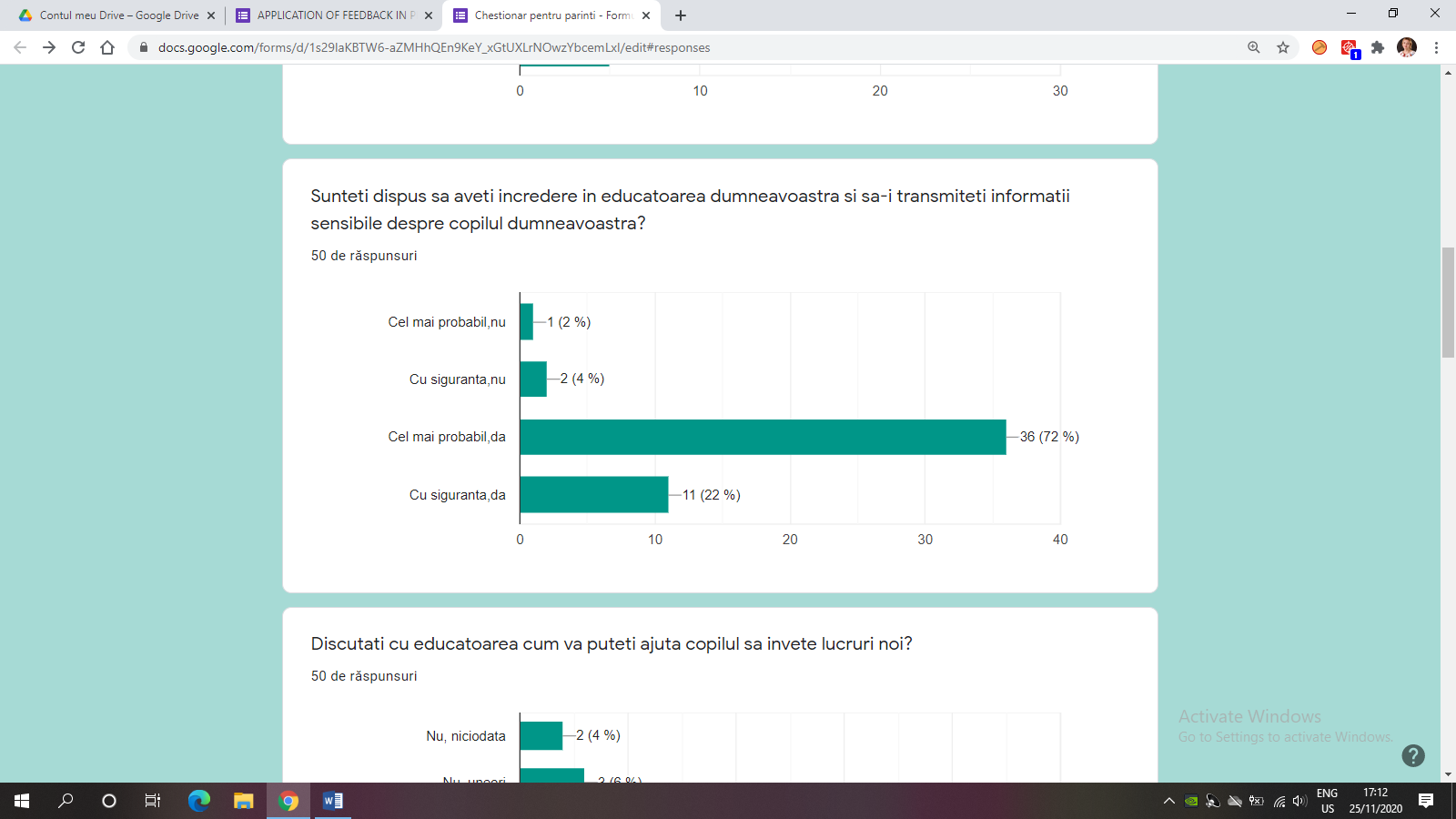 4.Do you often discuss with teachers how you can help your child learn new things (behavior, learning, etc.)?o No, nevero No, rarelyo Rareo Yes, ofteno Yes, always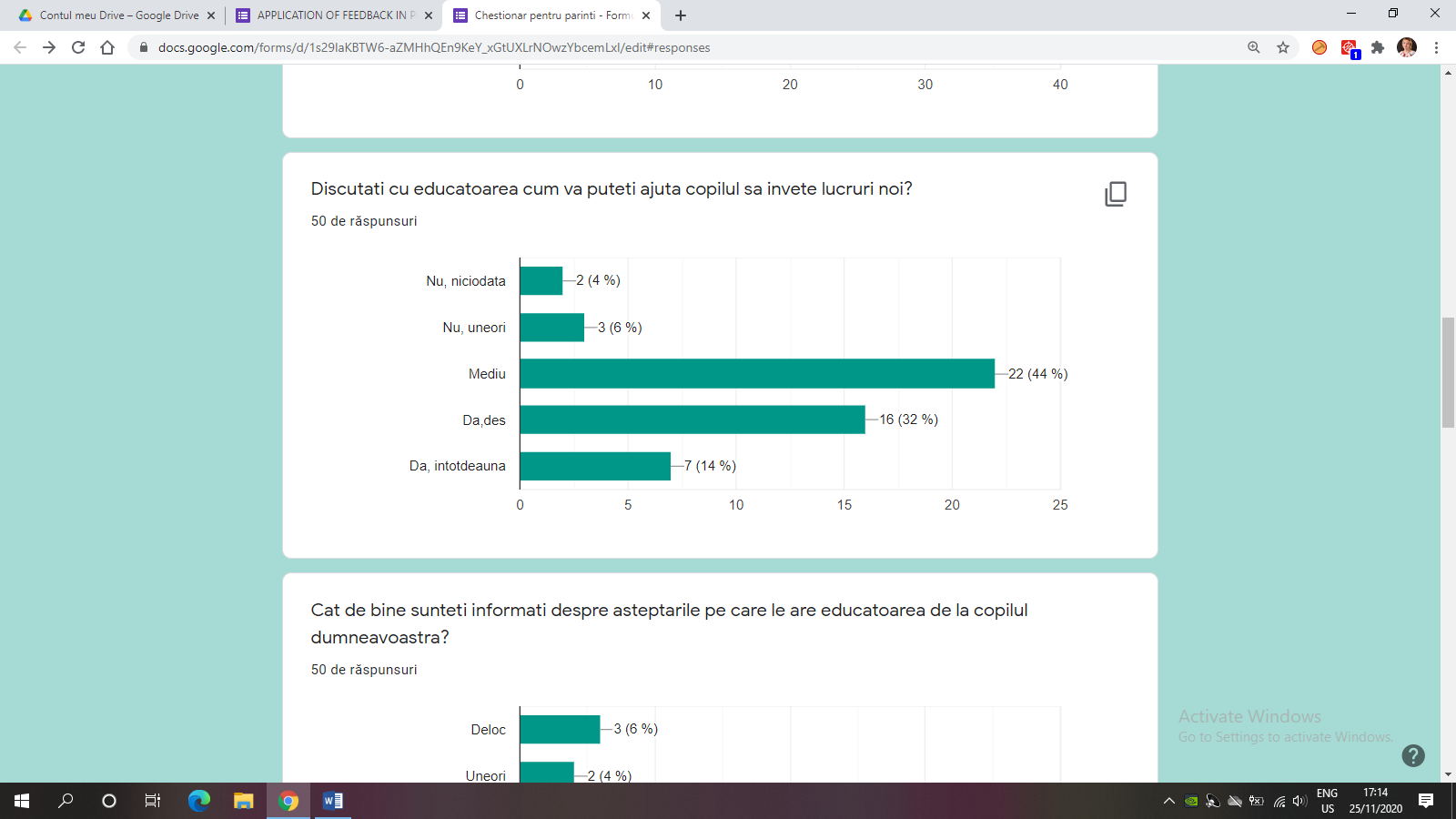 5.How well informed are you about what educators would like to expect from your child?o Very bado Bado On averageo Goodo Very well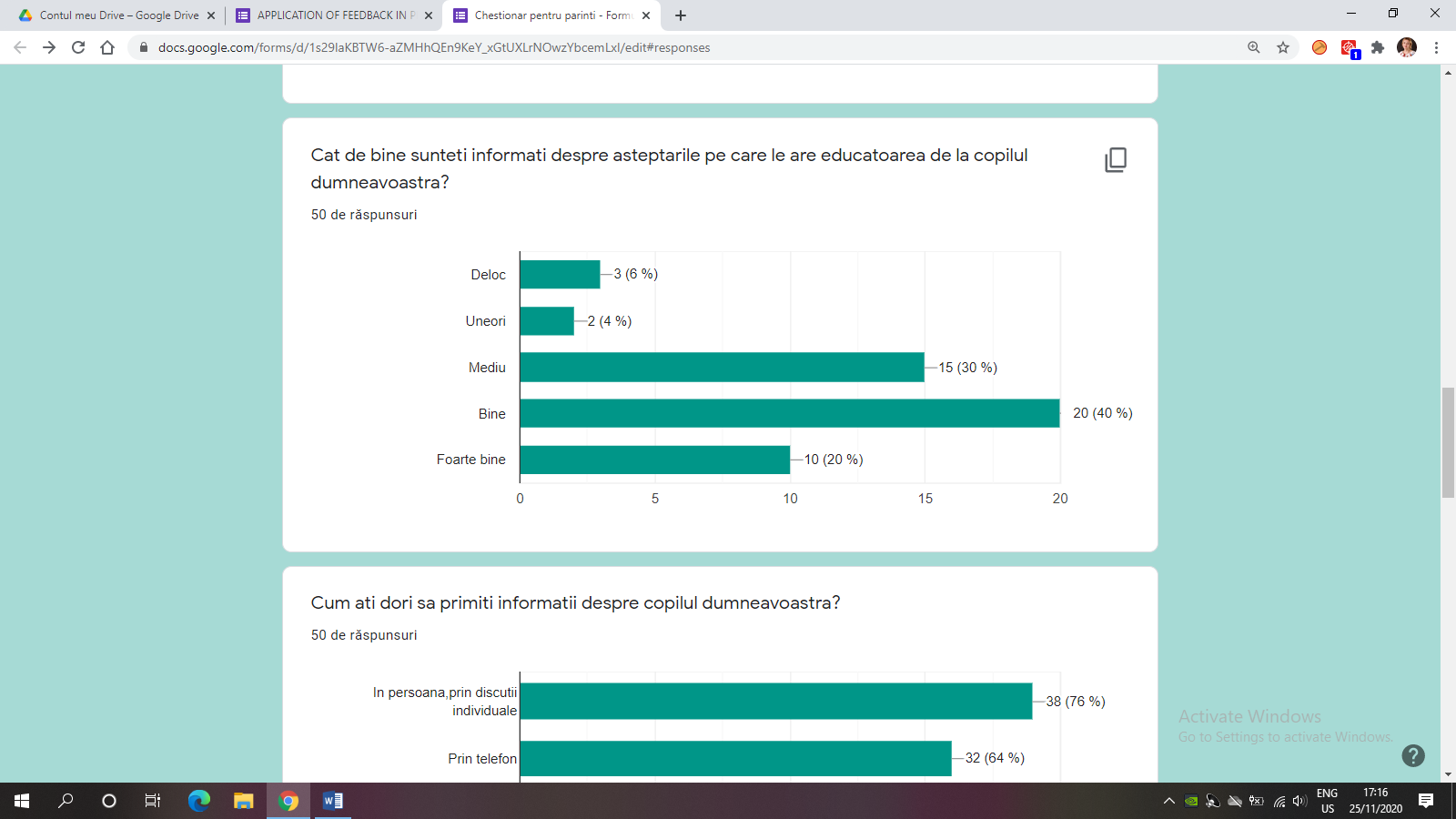 6.How would you like to receive information about your child?o In person (Individual talks)o By telephone (by calling teachers or in writing)o ELLIS systemo By email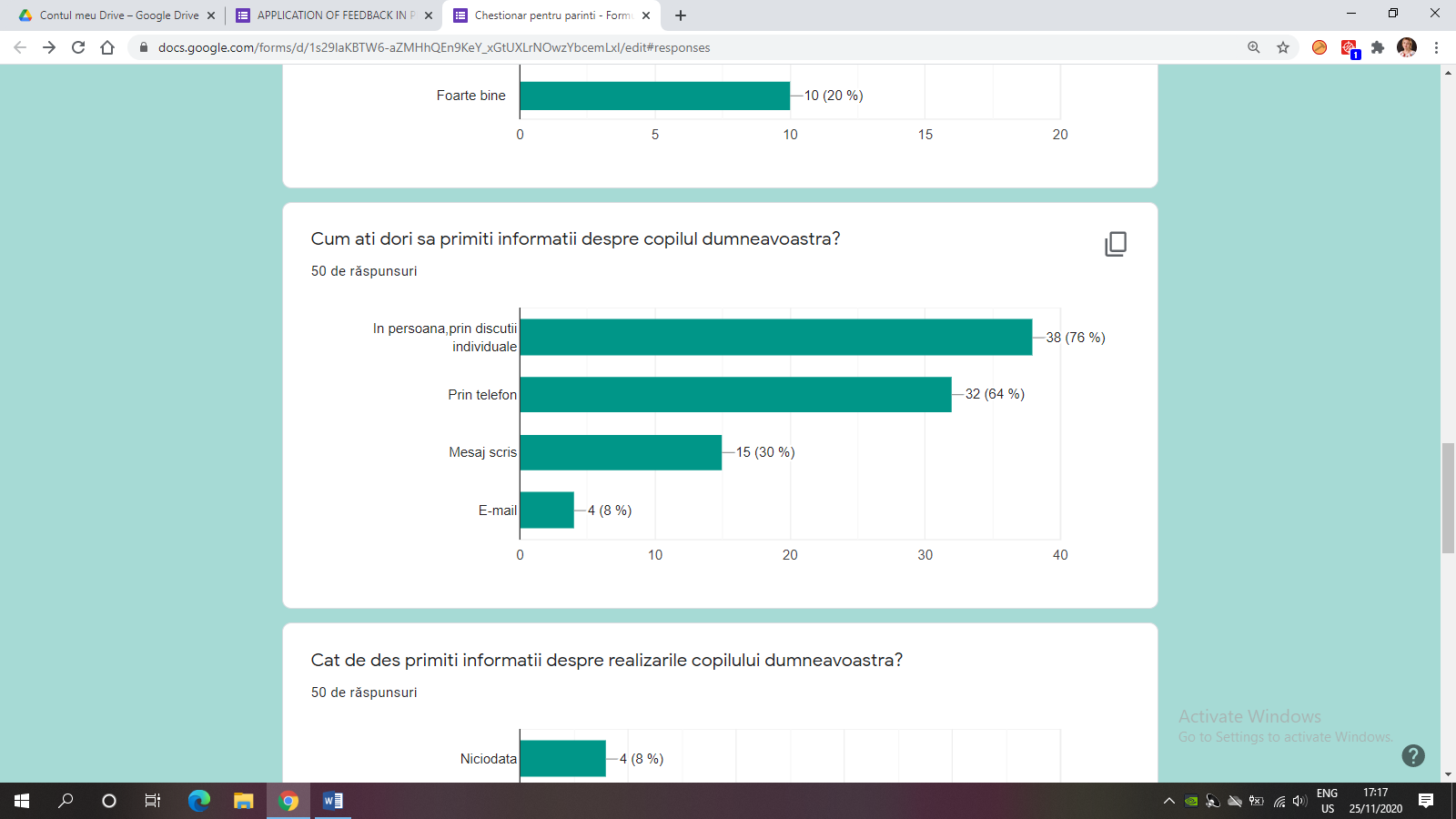 7.How often do you receive information about your child's achievements?o Nevero Rareo Sometimeso Once a week or more often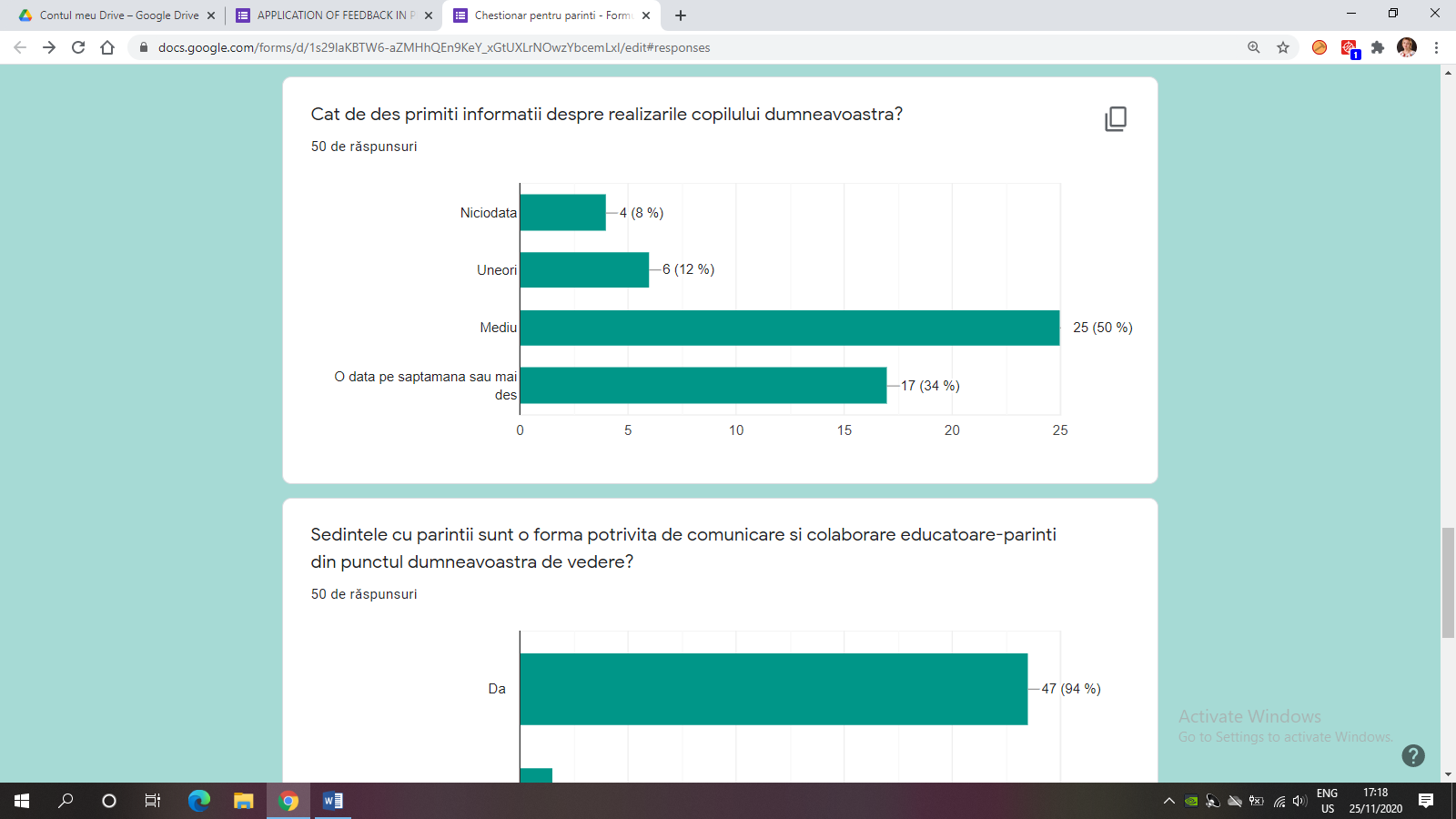 8.Is the meeting of parents and educators organized in a form of meeting acceptable to you?·         Yes·         No.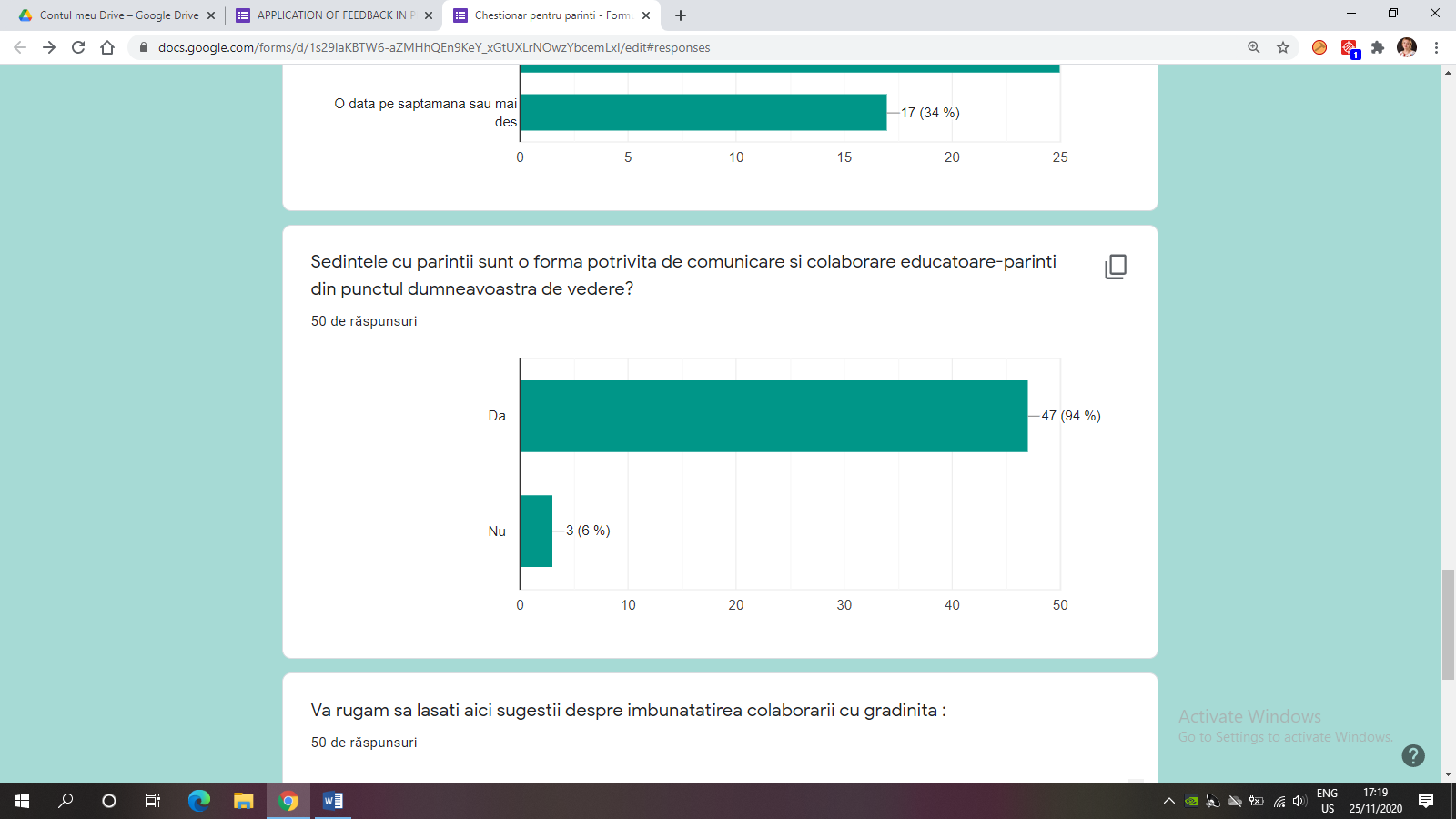 Please suggestions on how you would like to work with educators:Written communicationIt's not necessaryMore frequent communicationsParents' visits in kindergartenWe want school face to face.Easy online communicationOnline communication suggestionsI have no suggestionsThank you!The collaboration is already very good.My opinion this year will be very difficult for children, for teachers and new parents with the online program because they are too young to have the patience to sit and listen to what they have to do. I imagine that at school they are not very patient but on the phone less. Otherwise, I am satisfied with the collaboration with the teacher and with the patience she has with the children. Thank youTo keep classes at school not at homeInvolvement of kindergarten in community activitiesOnline communicationFun activities for children outside kindergartenI have no other suggestionsI don't have any suggestions at the moment ...Quality synchronous and asynchronous communicationDifficulties in online collaborationOnline communication is very difficultMore frequent joint meetingsThere should be more activities in kindergarten in which we parents can participate together with the educator and the children.Individual face-to-face communicationI have no suggestions